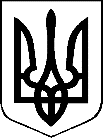 ЧЕРКАСЬКА МІСЬКА РАДАЧЕРКАСЬКА МІСЬКА РАДАЧЕРКАСЬКА МІСЬКА РАДАЧЕРКАСЬКА МІСЬКА РАДАЧЕРКАСЬКА МІСЬКА РАДАЧЕРКАСЬКА МІСЬКА РАДАДруга сесіяДруга сесіяДруга сесіяРІШЕННЯРІШЕННЯРІШЕННЯВід18.10.201818.10.2018№2-36752-3675м.Черкасим.Черкасим.Черкаси<<Про розміщення тимчасово вільних коштів бюджету міста на вкладних (депозитних) рахунках у банках у 2019 роціПро розміщення тимчасово вільних коштів бюджету міста на вкладних (депозитних) рахунках у банках у 2019 роціПро розміщення тимчасово вільних коштів бюджету міста на вкладних (депозитних) рахунках у банках у 2019 роціПро розміщення тимчасово вільних коштів бюджету міста на вкладних (депозитних) рахунках у банках у 2019 роціПро розміщення тимчасово вільних коштів бюджету міста на вкладних (депозитних) рахунках у банках у 2019 роціПро розміщення тимчасово вільних коштів бюджету міста на вкладних (депозитних) рахунках у банках у 2019 році>>Відповідно до частини 2 статті 70 Закону України «Про місцеве самоврядування в Україні», частини 8 статті 16 Бюджетного кодексу України та постанови Кабінету Міністрів України від 12.01.2011 № 6 «Про затвердження порядку розміщення тимчасово вільних коштів місцевих бюджетів на вкладних (депозитних) рахунках у банках» із змінами, Черкаська міська радаВИРІШИЛА:1. Доручити департаменту фінансової політики Черкаської міської ради здійснювати у 2019 році на конкурсних засадах розміщення тимчасово вільних коштів бюджету міста на вкладних (депозитних) рахунках у банках відповідно до Порядку, визначеного Кабінетом Міністрів України.2. Контроль за виконанням рішення покласти на міського голову Бондаренка А.В. та постійну комісію міської ради з питань економічного розвитку, інвестиційної політики, дерегуляції, бюджету, фінансів, тарифів та регуляторної політики (Тренкін Ю.В.).Відповідно до частини 2 статті 70 Закону України «Про місцеве самоврядування в Україні», частини 8 статті 16 Бюджетного кодексу України та постанови Кабінету Міністрів України від 12.01.2011 № 6 «Про затвердження порядку розміщення тимчасово вільних коштів місцевих бюджетів на вкладних (депозитних) рахунках у банках» із змінами, Черкаська міська радаВИРІШИЛА:1. Доручити департаменту фінансової політики Черкаської міської ради здійснювати у 2019 році на конкурсних засадах розміщення тимчасово вільних коштів бюджету міста на вкладних (депозитних) рахунках у банках відповідно до Порядку, визначеного Кабінетом Міністрів України.2. Контроль за виконанням рішення покласти на міського голову Бондаренка А.В. та постійну комісію міської ради з питань економічного розвитку, інвестиційної політики, дерегуляції, бюджету, фінансів, тарифів та регуляторної політики (Тренкін Ю.В.).Відповідно до частини 2 статті 70 Закону України «Про місцеве самоврядування в Україні», частини 8 статті 16 Бюджетного кодексу України та постанови Кабінету Міністрів України від 12.01.2011 № 6 «Про затвердження порядку розміщення тимчасово вільних коштів місцевих бюджетів на вкладних (депозитних) рахунках у банках» із змінами, Черкаська міська радаВИРІШИЛА:1. Доручити департаменту фінансової політики Черкаської міської ради здійснювати у 2019 році на конкурсних засадах розміщення тимчасово вільних коштів бюджету міста на вкладних (депозитних) рахунках у банках відповідно до Порядку, визначеного Кабінетом Міністрів України.2. Контроль за виконанням рішення покласти на міського голову Бондаренка А.В. та постійну комісію міської ради з питань економічного розвитку, інвестиційної політики, дерегуляції, бюджету, фінансів, тарифів та регуляторної політики (Тренкін Ю.В.).Відповідно до частини 2 статті 70 Закону України «Про місцеве самоврядування в Україні», частини 8 статті 16 Бюджетного кодексу України та постанови Кабінету Міністрів України від 12.01.2011 № 6 «Про затвердження порядку розміщення тимчасово вільних коштів місцевих бюджетів на вкладних (депозитних) рахунках у банках» із змінами, Черкаська міська радаВИРІШИЛА:1. Доручити департаменту фінансової політики Черкаської міської ради здійснювати у 2019 році на конкурсних засадах розміщення тимчасово вільних коштів бюджету міста на вкладних (депозитних) рахунках у банках відповідно до Порядку, визначеного Кабінетом Міністрів України.2. Контроль за виконанням рішення покласти на міського голову Бондаренка А.В. та постійну комісію міської ради з питань економічного розвитку, інвестиційної політики, дерегуляції, бюджету, фінансів, тарифів та регуляторної політики (Тренкін Ю.В.).Відповідно до частини 2 статті 70 Закону України «Про місцеве самоврядування в Україні», частини 8 статті 16 Бюджетного кодексу України та постанови Кабінету Міністрів України від 12.01.2011 № 6 «Про затвердження порядку розміщення тимчасово вільних коштів місцевих бюджетів на вкладних (депозитних) рахунках у банках» із змінами, Черкаська міська радаВИРІШИЛА:1. Доручити департаменту фінансової політики Черкаської міської ради здійснювати у 2019 році на конкурсних засадах розміщення тимчасово вільних коштів бюджету міста на вкладних (депозитних) рахунках у банках відповідно до Порядку, визначеного Кабінетом Міністрів України.2. Контроль за виконанням рішення покласти на міського голову Бондаренка А.В. та постійну комісію міської ради з питань економічного розвитку, інвестиційної політики, дерегуляції, бюджету, фінансів, тарифів та регуляторної політики (Тренкін Ю.В.).Відповідно до частини 2 статті 70 Закону України «Про місцеве самоврядування в Україні», частини 8 статті 16 Бюджетного кодексу України та постанови Кабінету Міністрів України від 12.01.2011 № 6 «Про затвердження порядку розміщення тимчасово вільних коштів місцевих бюджетів на вкладних (депозитних) рахунках у банках» із змінами, Черкаська міська радаВИРІШИЛА:1. Доручити департаменту фінансової політики Черкаської міської ради здійснювати у 2019 році на конкурсних засадах розміщення тимчасово вільних коштів бюджету міста на вкладних (депозитних) рахунках у банках відповідно до Порядку, визначеного Кабінетом Міністрів України.2. Контроль за виконанням рішення покласти на міського голову Бондаренка А.В. та постійну комісію міської ради з питань економічного розвитку, інвестиційної політики, дерегуляції, бюджету, фінансів, тарифів та регуляторної політики (Тренкін Ю.В.).Відповідно до частини 2 статті 70 Закону України «Про місцеве самоврядування в Україні», частини 8 статті 16 Бюджетного кодексу України та постанови Кабінету Міністрів України від 12.01.2011 № 6 «Про затвердження порядку розміщення тимчасово вільних коштів місцевих бюджетів на вкладних (депозитних) рахунках у банках» із змінами, Черкаська міська радаВИРІШИЛА:1. Доручити департаменту фінансової політики Черкаської міської ради здійснювати у 2019 році на конкурсних засадах розміщення тимчасово вільних коштів бюджету міста на вкладних (депозитних) рахунках у банках відповідно до Порядку, визначеного Кабінетом Міністрів України.2. Контроль за виконанням рішення покласти на міського голову Бондаренка А.В. та постійну комісію міської ради з питань економічного розвитку, інвестиційної політики, дерегуляції, бюджету, фінансів, тарифів та регуляторної політики (Тренкін Ю.В.).Відповідно до частини 2 статті 70 Закону України «Про місцеве самоврядування в Україні», частини 8 статті 16 Бюджетного кодексу України та постанови Кабінету Міністрів України від 12.01.2011 № 6 «Про затвердження порядку розміщення тимчасово вільних коштів місцевих бюджетів на вкладних (депозитних) рахунках у банках» із змінами, Черкаська міська радаВИРІШИЛА:1. Доручити департаменту фінансової політики Черкаської міської ради здійснювати у 2019 році на конкурсних засадах розміщення тимчасово вільних коштів бюджету міста на вкладних (депозитних) рахунках у банках відповідно до Порядку, визначеного Кабінетом Міністрів України.2. Контроль за виконанням рішення покласти на міського голову Бондаренка А.В. та постійну комісію міської ради з питань економічного розвитку, інвестиційної політики, дерегуляції, бюджету, фінансів, тарифів та регуляторної політики (Тренкін Ю.В.).Відповідно до частини 2 статті 70 Закону України «Про місцеве самоврядування в Україні», частини 8 статті 16 Бюджетного кодексу України та постанови Кабінету Міністрів України від 12.01.2011 № 6 «Про затвердження порядку розміщення тимчасово вільних коштів місцевих бюджетів на вкладних (депозитних) рахунках у банках» із змінами, Черкаська міська радаВИРІШИЛА:1. Доручити департаменту фінансової політики Черкаської міської ради здійснювати у 2019 році на конкурсних засадах розміщення тимчасово вільних коштів бюджету міста на вкладних (депозитних) рахунках у банках відповідно до Порядку, визначеного Кабінетом Міністрів України.2. Контроль за виконанням рішення покласти на міського голову Бондаренка А.В. та постійну комісію міської ради з питань економічного розвитку, інвестиційної політики, дерегуляції, бюджету, фінансів, тарифів та регуляторної політики (Тренкін Ю.В.).Відповідно до частини 2 статті 70 Закону України «Про місцеве самоврядування в Україні», частини 8 статті 16 Бюджетного кодексу України та постанови Кабінету Міністрів України від 12.01.2011 № 6 «Про затвердження порядку розміщення тимчасово вільних коштів місцевих бюджетів на вкладних (депозитних) рахунках у банках» із змінами, Черкаська міська радаВИРІШИЛА:1. Доручити департаменту фінансової політики Черкаської міської ради здійснювати у 2019 році на конкурсних засадах розміщення тимчасово вільних коштів бюджету міста на вкладних (депозитних) рахунках у банках відповідно до Порядку, визначеного Кабінетом Міністрів України.2. Контроль за виконанням рішення покласти на міського голову Бондаренка А.В. та постійну комісію міської ради з питань економічного розвитку, інвестиційної політики, дерегуляції, бюджету, фінансів, тарифів та регуляторної політики (Тренкін Ю.В.).Відповідно до частини 2 статті 70 Закону України «Про місцеве самоврядування в Україні», частини 8 статті 16 Бюджетного кодексу України та постанови Кабінету Міністрів України від 12.01.2011 № 6 «Про затвердження порядку розміщення тимчасово вільних коштів місцевих бюджетів на вкладних (депозитних) рахунках у банках» із змінами, Черкаська міська радаВИРІШИЛА:1. Доручити департаменту фінансової політики Черкаської міської ради здійснювати у 2019 році на конкурсних засадах розміщення тимчасово вільних коштів бюджету міста на вкладних (депозитних) рахунках у банках відповідно до Порядку, визначеного Кабінетом Міністрів України.2. Контроль за виконанням рішення покласти на міського голову Бондаренка А.В. та постійну комісію міської ради з питань економічного розвитку, інвестиційної політики, дерегуляції, бюджету, фінансів, тарифів та регуляторної політики (Тренкін Ю.В.).Секретар міської радиСекретар міської радиСекретар міської радиСекретар міської радиСекретар міської радиЯ.В.НищикЯ.В.Нищик